ASL Up-Close # 12Numbers 11 - 2011-15    - flick or wave backwardsPalm ALWAYS faces in13-15 –keep your fingers together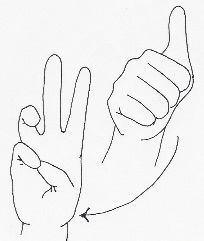   *3 Ways10 + #10+6= 16,   10+7 = 17, 10+8 = 18, 10+9 = 19Twist the wristYou simply hold the base # (for example 6), and twist your wrist outward to make the higher # (twist #6  = 16)Rub the thumb with the appropriate fingerFor example, for 16 – make the 6 handshape then rub the pinky against the thumb.Remember your hand should face out at the completion of the #. You need to be familiar with them all!<lifeprint.com>